O que quer dizer ” Go-getter ” ?http://blog.inglespravaler.com.br/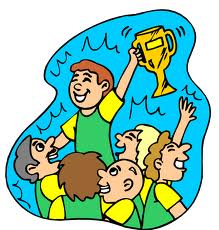 Hi, Guys!Sabe aquele tipo de pessoas que são determinadas a vencer? Incansáveis até obter sucesso no que desejam?  Batalhadoras? Então , a pessoa trabalha bastante, tem foco, é audaciosa, não se intimida diante dos obstáculos. Em português dizemos pessoas batalhadoras, lutadoras, vencedoras, ambiciosas , porretas, com garra.Pois é, em inglês essa pessoa é o que se chama de ” Go-getter “. Go-getter é um substantivo, então você diz que ” alguém é um go-getter ” , ou várias são go-getters.Exemplos:Anne, a friend of mine is such a go-getter. She aked her boss for the raise she feels she deserves. ( Anne, uma amiga minha, é uma tremenda batalhadora. Ela pediu pro chefe dela o aumento que ela acha que ela merece. )We only recruit go-getters who will be actively involved in the company’s development. ( Nós só recrutamos lutadores ( pessoas com garra )que estarão ativamente envolvidos no desenvolvimento da empresa. )Já se você for chamar alguém de batalhador, lutador, diga ” Go-getting “  , veja o exemplo a seguir:Exemplo:32 years of volunteering brings happiness to a go-getting grandma ( 32 anos de serviço voluntário traz felicidade a uma vovó determinada)